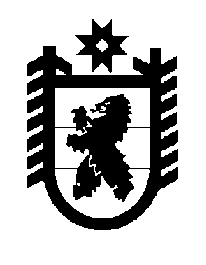 Российская Федерация Республика Карелия    ПРАВИТЕЛЬСТВО РЕСПУБЛИКИ КАРЕЛИЯРАСПОРЯЖЕНИЕот  7 марта 2017 года № 121р-Пг. Петрозаводск 	Рассмотрев предложение Государственного комитета Республики Карелия по управлению государственным имуществом и организации закупок, учитывая постановление администрации Петрозаводского городского округа от 15 декабря 2016 года № 4921 «О приеме в муниципальную собственность Петрозаводского городского округа имущества из государственной собственности Республики Карелия»,  в соответствии с Законом Республики Карелия от 2 октября 1995 года                            № 78-ЗРК «О порядке передачи объектов государственной собственности Республики Карелия в муниципальную собственность» передать в муниципальную собственность Петрозаводского городского округа от государственного автономного профессионального образовательного учреждения Республики Карелия «Петрозаводский автотранспортный техникум» государственное имущество Республики Карелия согласно приложению к настоящему распоряжению. Временно исполняющий обязанности
 Главы Республики Карелия                                                   А.О. ПарфенчиковПриложение к распоряжению
Правительства Республики Карелия
от  7 марта 2017 года № 121р-ППЕРЕЧЕНЬ государственного имущества Республики Карелия, передаваемого в муниципальную собственность Петрозаводского городского округа____________№ п/пНаименование имуществаАдрес местонахождения имуществаИндивидуализирующие характеристикиИндивидуализирующие характеристики№ п/пНаименование имуществаАдрес местонахождения имуществаколичество, штукобщая стоимость, рублей1.Кровать детскаяг. Петрозаводск, ул. Жуковского, д. 32б922 950,002.Матрас детскийг. Петрозаводск, ул. Жуковского, д. 32б98 370,003.Одеяло детское стеганое 110*140г. Петрозаводск, ул. Жуковского, д. 32б93 870,004.Пододеяльник детский 100*147г. Петрозаводск, ул. Жуковского, д. 32б205 900,005.Простыня детская 110*150г. Петрозаводск, ул. Жуковского, д. 32б203 300,006.Наволочка детская 60*60г. Петрозаводск, ул. Жуковского, д. 32б201 900,00Итогог. Петрозаводск, ул. Жуковского, д. 32б46 290,00